§1580-F.  Furnishing or allowing consumption of tobacco products by certain persons prohibited1.  Definitions.  As used in this section, unless the context otherwise indicates, the following terms have the following meanings.A.  "Minor" means a person who has not reached the age of 21 years, unless the person has attained 18 years of age as of July 1, 2018.  [PL 2019, c. 495, §3 (NEW).]B.  "Tobacco product" has the same meaning as in section 1551, subsection 3.  [PL 2019, c. 495, §3 (NEW).][PL 2019, c. 495, §3 (NEW).]2.  Offense.  Except as provided in subsection 3, a person who is 21 years of age or older may not knowingly:A.  Procure, or in any way aid or assist in procuring, furnish, give, sell or deliver a tobacco product for or to a minor.  The following penalties apply to violations of this paragraph.(1)  A person who violates this paragraph commits a Class D crime.(2)  A person who violates this paragraph commits a Class D crime for which a fine of not less than $500 may be imposed, none of which may be suspended, if the violation involves a minor who is less than 18 years of age.(3)  A person who violates this paragraph after having been previously convicted of violating this paragraph or paragraph B within a 6-year period commits a Class D crime for which a fine of not less than $1,000 may be imposed, none of which may be suspended.(4)  A person who violates this paragraph after having been previously convicted of violating this paragraph or paragraph B 2 or more times within a 6-year period commits a Class D crime for which a fine of not less than $1,500 may be imposed, none of which may be suspended; or  [PL 2019, c. 495, §3 (NEW).]B.  Allow a minor under that person's control or in a place under that person's control to possess or consume a tobacco product.  The following penalties apply to violations of this paragraph.(1)  A person who violates this paragraph commits a Class D crime.(2)  A person who violates this paragraph commits a Class D crime for which a fine of not less than $1,000 may be imposed, none of which may be suspended, if the violation involves a minor who is less than 18 years of age.(3)  A person who violates this paragraph after having been previously convicted of violating this paragraph or paragraph A within a 6-year period commits a Class D crime for which a fine of not less than $2,000 may be imposed, none of which may be suspended.  [PL 2019, c. 495, §3 (NEW).][PL 2019, c. 495, §3 (NEW).]3.  Exceptions.  This section does not apply to a licensee under chapter 262‑A or an agent of that licensee in the scope of employment.[PL 2019, c. 495, §3 (NEW).]SECTION HISTORYPL 2019, c. 495, §3 (NEW). The State of Maine claims a copyright in its codified statutes. If you intend to republish this material, we require that you include the following disclaimer in your publication:All copyrights and other rights to statutory text are reserved by the State of Maine. The text included in this publication reflects changes made through the First Regular and First Special Session of the 131st Maine Legislature and is current through November 1, 2023
                    . The text is subject to change without notice. It is a version that has not been officially certified by the Secretary of State. Refer to the Maine Revised Statutes Annotated and supplements for certified text.
                The Office of the Revisor of Statutes also requests that you send us one copy of any statutory publication you may produce. Our goal is not to restrict publishing activity, but to keep track of who is publishing what, to identify any needless duplication and to preserve the State's copyright rights.PLEASE NOTE: The Revisor's Office cannot perform research for or provide legal advice or interpretation of Maine law to the public. If you need legal assistance, please contact a qualified attorney.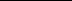 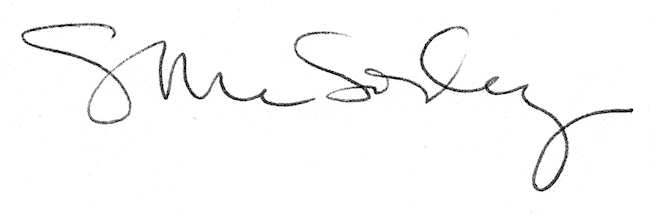 